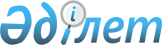 Қазақстан Республикасы Үкiметiнің 2000 жылғы 3 шілдедегі N 1006 қаулысына толықтыру енгiзу туралы
					
			Күшін жойған
			
			
		
					Қазақстан Республикасы Үкіметінің 2004 жылғы 29 қыркүйектегі N 996 Қаулысы. Күші жойылды - Қазақстан Республикасы Үкіметінің 2019 жылғы 24 қазандағы № 798 қаулысымен.
      Ескерту. Күші жойылды – ҚР Үкіметінің 24.10.2019 № 798 (алғашқы ресми жарияланған күнінен кейін күнтізбелік он күн өткен соң қолданысқа енгізіледі) қаулысымен.
      Қазақстан Республикасының Yкiметi қаулы етеді: 
      1. "Қару мен әскери техниканы пайдалануға құқылы субъектiлердi айқындау туралы" Қазақстан Республикасы Yкiметінің 2000 жылғы 3 шiлдедегi N 1006 қаулысына мынадай толықтыру енгiзiлсін: 
      көрсетiлген қаулымен бекiтiлген Қару мен әскери техниканы пайдалануға құқылы субъектiлердiң тiзбесi мынадай мазмұндағы реттiк нөмiрi 11-жолмен толықтырылсын: 
      "11. Қазақстан Республикасының Премьер-Министрi Кеңсесінің "Қазақстан Республикасының Мемлекеттiк фельдъегерлiк қызметi" республикалық мемлекеттiк кәсiпорны". 
      2. Қазақстан Республикасы Премьер-Министрiнiң Кеңсесi мен Қазақстан Республикасының Iшкi iстер министрлiгі осы қаулыны iске асыру жөнiндегi қажетті шараларды қабылдасын. 
      3. Осы қаулы қол қойылған күнінен бастап күшiне енедi. 
					© 2012. Қазақстан Республикасы Әділет министрлігінің «Қазақстан Республикасының Заңнама және құқықтық ақпарат институты» ШЖҚ РМК
				
Қазақстан Республикасының  
Премьер-Министрі  